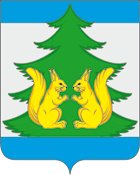 Контрольно-счетная комиссия муниципального образования «Ленский муниципальный район»ул. Бр.Покровских, д.19, с.Яренск, Ленский р-н, Архангельская область 165780, тел.(818 59) 5-25-84, email ksklensky@mail.ru____________________________________________________________________Заключениео результатах экспертно-аналитического мероприятия«Анализ образования суммы долга по исполненным муниципальным контрактам в муниципальном бюджетном образовательном учреждении «Литвиновская   основная школа» по информации, предоставленной учреждением на 1 июля 2016 года».1. Основание для проведения экспертно-аналитического мероприятия:  письмо Прокуратуры Ленского района от 06.07.2016 года №7-04-20162. Предмет экспертно-аналитического мероприятия: долг  по исполненным муниципальным контрактам по состоянию на 01.07.2016 года.3. Объект   экспертно-аналитического мероприятия:  муниципальное бюджетное образовательное учреждение «Литвиновская основная общеобразовательная школа ( далее МБОУ Литвиновская ОШ).4. Срок проведения экспертно-аналитического мероприятия с 8 июля  по 6 августа 2016 года        5. Цель экспертно-аналитического мероприятия: выявить  нецелевое использование средств.6. Исследуемый период: 2015-2016 годы7. Результаты мероприятия:7.1. Анализ образования суммы долга по исполненным муниципальным контрактам в муниципальном бюджетном образовательном учреждении «Литвиновская   основная школа» по информации, предоставленной учреждением на 1 июля 2016 года.               Согласно «Информации о сумме долга по исполненным муниципальным контрактам, заказчикам» по МБОУ Литвиновская ОШ по состоянию на 01.07.2016 (сданной в Отдел образования Администрации МО «Ленский муниципальный район») отражено, что образовалась задолженность по контрактам: - ООО «Энергосервис» 45239,00 руб. за замеры сопротивления,- ГБУЗ Архангельской области «Яренская ЦРБ» 15424,00 руб. за предрейсовые осмотры,- ООО « Сервис Плюс» 97395,82 руб. за отопление. Причины образования задолженности пояснены как, «выделенные средства использованы   на выдачу зарплаты и на перечисление во внебюджетные фонды налогов», в результате чего прокуратурой Ленского района установлены признаки нецелевого использования денежных средств.В ходе проведения экспертно-аналитического мероприятия установлено:1. Данная задолженность образовалась за 2015 год, по состоянию на 31.12.2015 года в соответствии с годовой отчетностью, первичными документами. В 2016 году произведена частичная оплата счетов выставленных в декабре на основании договоров, в результате чего задолженность составляет  на момент проведения заключения: 1.1. ООО «Энергосервис» задолженность по одному договору на сумму 45239,00 руб. ( код КБК 225), в т.ч. по договору на выполнение услуг  №45 от 14 июня 2015 года, срок с 14.06.-20.08.2015 года, сумма 45239,00 руб. за замеры сопротивления, срок оплаты в месячный срок со дня выставления счета фактуры (приложение1);Предъявлено: счет с актом выполненных работ № 45 от 30.06.2015г. на 45239руб., оплата не производилась.1.2. ГБУЗ Архангельской области «Яренская ЦРБ» задолженность по одному договору на сумму 16348,00 руб. (код КБК 226):- договор №09/15  от 12 января 2015 года на оказание услуги по проведению предрейсовых и послерейсовых медицинских осмотров водителей в целях обеспечения безопасности дорожного движения, срок с 12.01. по 31.05. 2015 года, сумма 5000 руб., срок оплаты в течение 30 дней со дня выставления счета фактуры;- дополненное соглашение к договору №09/15 от15 декабря 2015 года, сумма увеличена на 20000 руб., срок действия до 31.12.2015г.(приложение 2)Согласно акту сверки задолженность 2014 года 2640 руб. ( счет за декабрь 2014г.), за 2015 год предъявлено счетов на сумму 15708,00 руб., произведена оплата 07.10.2015г. на 2000,00 руб., задолженность 16348,00 руб.1.3. ООО « Сервис Плюс» задолженность по двум договорам на сумму 97395,82руб.(код КБК 223):- договор № Т-7 на пользование тепловой энергией в виде водяного отопления от 31 октября 2015 года, срок с 31.10 по 10.12. 2015 года, сумма 439393,15 руб., срок оплаты до 25 числа месяца, следующего за расчетным (приложение3).Выставлено счетов на сумму 391352,27 руб., оплата произведена: 18.11.15г. на 136829,82 руб., 28.12.2015г. на   52100 руб. и 18.01.2016г. на сумму 156200 руб. (всего 345129,82) задолженность 46222,45 руб.- договор № Т-11 на пользование тепловой энергией в виде водяного отопления от 11 декабря 2015 года, срок с 11.12 по 31.12. 2015 года, сумма 142005,34 руб., срок оплаты до 25 числа месяца, следующего за расчетным (приложение 4).Выставлено счетов на сумму 51173,37 руб., оплата не произведена,  задолженность 51173,37 руб.2. МБОУ Литвиновская ОШ, является бюджетным учреждением, осуществляет свою деятельность в соответствии с Федеральным законом от 12.01.1996 N 7- "О некоммерческих организациях", исполняет муниципальное задание, сформированное Отделом образования Администрации МО «Ленский муниципальный район» за счет предоставляемой субсидии на выполнение муниципального задания, иные расходы осуществляет за счет предоставляемой субсидии на иные цели и за счет приносящей доход деятельности.     Документом, определяющим направления использования бюджетным учреждением всех финансовых поступлений на год, является план финансово-хозяйственной деятельности муниципального  учреждения (далее – план ФХД). План ФХД составляется и утверждается в порядке, установленном Постановлением Главы МО «Ленский муниципальный район        от  20 сентября 2010 года № 26 «Об утверждении Порядка составления и утверждения плана финансово-хозяйственной деятельности муниципальных учреждений Муниципального образования  «Ленский муниципальный район». Постановление составлено в соответствии с  «Требованиями к плану финансово-хозяйственной деятельности государственного (муниципального) учреждения», утвержденными приказом Минфина России от 28 июля 2010 г. № 81н. Плановые объемы выплат, связанных с выполнением учреждением   муниципального задания, формируются с учетом нормативных затрат, определенных по методике, утвержденной Администрацией МО «Ленский муниципальный район» (Распоряжение Отдела образования от 02.06.2011г. №66 «Об утверждении Порядок определения нормативных затрат на оказание муниципальными учреждениями образования Ленского муниципального района муниципальных услуг и нормативных затрат на содержание имущества муниципальных учреждений образования, подведомственных отделу образования Администрации МО «Ленский муниципальный район»),  в соответствии с пунктом 4 статьи 69.2 Бюджетного кодекса Российской Федерации. Установлено, что на выполнение муниципального задания МБОУ Литвиновская ОШ в 2015 году, после утверждения бюджета  было выделено в соответствии с Распоряжением Отдела образования  №236-0д от 19.12.2015г. нормативных затрат на оказание муниципальных услуг и нормативных затрат на содержание имущества на сумму 3119,1 тыс.руб. (приложение 5),   нормативных затрат на прочие затраты необходимые для выполнения муниципального задания не выделялось. Так как согласно п.3 Распоряжения №66 от 02.06.2011г. объем финансового обеспечения выполнения муниципального задания, определяемый на основе нормативных затрат не должен превышать объем бюджетных ассигнований, предусмотренных на указанные цели сводной бюджетной росписью. В соответствии с положением    пункта 12 Требований, утвержденных приказом Минфина России от 28 июля 2010 г. № 81н в законодательстве нет указаний на то, что плановые объемы выплат по плану ФХД должны строго соответствовать по объему и назначениям нормативным затратам. Поэтому учреждения самостоятельно определяют объемы выплат в пределах общей суммы субсидий на госзадание. В том числе перераспределяют средства по видам расходов, при этом обязательно уточняют показатели плана ФХД. Пункт 19 Требований указывает, что в целях внесения изменений в План ФХД    составляется новый План, показатели которых не должны вступать в противоречие в части кассовых операций по выплатам, проведенным до внесения изменения в План.    Анализ изменения ПФХД в 2015 году показал, что он корректировался 2 раза (от   30.04.2015г., от 23.12.2015г.),   причиной корректировки является выделение дополнительных средств из бюджета МО «Ленский муниципальный район»   в сумме 176236 руб.  - по субсидии на выполнение муниципального задания, дополнительное финансирование по субсидиям на иные цели в сумме 623513 руб. (Таблица1). Так же учреждением произведен перенос выплат плана ПФД между кодами бюджетной классификации из-за недостаточности средств на оплату труда, за счет уменьшения плановых выплат по оплате работ и услуг (Таблица 2).   Планы ФХД,   прилагаются (приложение 6).  Таблица 1: «Сравнительный анализ плана ФХД по поступлениям за 2015 год» (руб.)На основании годовой отчетности МБОУ Литвиновская ОШ за 2015 год установлено, что фактическое исполнение по поступлениям и выплатам составило 99,6% от плана, наименьший процент исполнения по субсидиям на иные цели-93,7%.Таблица 2: «Сравнительный анализ плана ФХД в разрезе выплат по кодам КБК за 2015год» (руб.) * под данным знаком обозначены нормативные затраты доведённые до учреждения по Распоряжению ОО от 19.12.2015 №236-од         На основании таблицы 2, составленной по годовой отчетности МБОУ Литвиновская ОШ за 2015 год, можно сделать вывод, что учреждение в соответствии с приказом Минфина России от 28 июля 2010 г. № 81н, перераспределила выделенные средства на выполнение муниципального задания, в соответствии со своими потребностями на прочие затраты по исполнению   муниципального задания, которые в связи с недостаточностью средств в бюджете МО «Ленский муниципальный район» до учреждения не доводились. В результате чего,  образовалась кредиторская задолженность по коммунальным услугам, по услугам по содержанию имущества, по прочим работам и услугам, так как фактические затраты учреждения превысили кассовые расходы (полученное финансирование) на сумму 458591,83рубля, так как субсидии на иные цели и поступления  от иной приносящей доходы деятельности (родительская плата) расходуются на строго определенные цели.                       8. Выводы:В результате проведённого экспертно-аналитического мероприятия признаков нецелевого расходования бюджетных средств не установлено. Так как МБОУ Литвиновская ОШ неправильно указала причину образования кредиторской задолженности по исполненным муниципальным контрактам.    В соответствии положением      Требований, утвержденных приказом Минфина России от 28 июля 2010 г. № 81н   учреждение вправе самостоятельно определять объемы выплат в плане ФХД в пределах общей суммы выделенной субсидий на муниципальное задание. В том числе вправе перераспределять средства по видам расходов, при этом обязательно уточняют показатели Плана ФХД. А пункт 19 Требований указывает, что в целях внесения изменений в План     составляется новый План, показатели которых не должны вступать в противоречие в части кассовых операций по выплатам, проведенным до внесения изменения в План. При изменении плана ФХД МБОУ Литвиновская ОШ соблюла требования законодательства. Причиной возникновения кредиторской задолженности является недостаток выделенных средств на прочие затраты необходимые для исполнения муниципального задания в 2015 году. Что в свою очередь обусловлено ограничением средств, заложенных на данные цели в бюджете  Ленского района в 2015 году.9. Предложения:1.  Направить текст заключения, с приложениями в прокуратуру Ленского района.2. Направить текст заключения, без приложений Главе МО «Ленский муниципальный район», в Собрание депутатов МО «Ленский муниципальный район», в Отдел образования Администрации.3.  Отделу образования Администрации МО «Ленский муниципальный район» усилить контроль за подведомственными учреждениями в части предоставления информации, в части указания причин  образования кредиторской задолженности.Председатель контрольно-счетной комиссииМО «Ленский муниципальный район»                                                                  С.Е. Алексееваот 04 августа  2016 года   на № 7-04-2016 от 06.07.2016№ 86 в Прокурату Ленского районаГлаве Мо «Ленский муниципальный район»Собрание депутатов МО «Ленский муниципальный район»Отдел образования Администрации МО «Ленский муниципальный район»Показатели по поступлениям и выплатам по плану ФХДПлан ФХД14.01.2015г.План ФХД23.12.2015г.Отклонения Кассовое исполнение2015 годФактическое исполнение1234=(3-2)5 (5:3)*100%Субсидия на выполнение муниципального задания12812900,0012989136,00+176236,0012989136,00100Субсидия на иные цели148300,00771813,00+623513,00723293,2093,7Поступления от иной приносящей доходы деятельности250500,00250500,000240313,3895,9Всего 1321170014011449+799749,0013952742,5899,6План ФХДКод КБКПлан ФХД14.01.2015г.План ФХД23.12.2015г.Отклонения Кассовое исполнение2015 годФактическое исполнение 2015 год12345=(4-3)67Оплата труда и начисления на выплаты по оплате труда, всегоиз них:21010931100,001433000,00*12036105,95+1105005,9512031905,9512070491,34Заработная плата2118415900,008932236,98+516336,988932236,988932236,98Прочие выплаты2126000,0483630,00+477630,00479430,00516992,47Начисления на выплаты по оплате труда2132509200,002620238,97+111038,972620238,972621261,89Оплата работ, услуг, всего, из них:2201678000,001659000,00*1253310,36-424689,641223533,561599895,04Услуги связи22173900,0057705,55-16194,4557705,5563036,55Транспортные услуги2229300,0032082,60+22782,6026697,809293,30Коммунальные услуги2231294953,001632700,00*958854,73-336098,27958854,731225436,34Работы, услуги по содержанию имущества225131971,0026300,00*67165,98-64805,0267165,98124245,73Прочие работы, услуги226167876,00136601,50-31274,50113109,50177882,92Социальное обеспе-чение, всего, из них:260110000,00143609,81+33609,81129066,81129066,81Пособия по социальной помощи населению262110000,00143609,81+33609,81129066,81129066,81Прочие расходы29034600,0027100,00*41237,34+6637,3440337,3444936,69Поступление нефинансовых активов, всего из них:300458000,00537185,54+79185,54527898,92566941,53Увеличение стоимости основных средств31092400,0092400,00092400,0092400Увеличение стоимости материальных запасов340365600,00444785,54+79185,54435498,92474541,53Всего 13211700,0014011449,00+799749,0013952742,5814411334,41